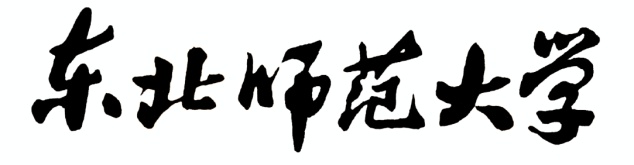 生命科学学院实验教师专业技术职务晋升申报表姓    名：                现任职务：   实验师/工程师    拟聘职务： 高级实验师（院级） 姓   名姓   名性  别照片出生年月出生年月参加工作时间照片现任职务现任职务任职时间照片政治面貌政治面貌健康状况照片最后学历最后学历最后学位照片主   要   学   习   及   工   作   经   历主   要   学   习   及   工   作   经   历主   要   学   习   及   工   作   经   历主   要   学   习   及   工   作   经   历主   要   学   习   及   工   作   经   历主   要   学   习   及   工   作   经   历主   要   学   习   及   工   作   经   历主   要   学   习   及   工   作   经   历主   要   学   习   及   工   作   经   历主   要   学   习   及   工   作   经   历自何年月自何年月至何年月在何地、何单位任职（或学习经历及学习形式，如：全日制、函授、自考等）在何地、何单位任职（或学习经历及学习形式，如：全日制、函授、自考等）在何地、何单位任职（或学习经历及学习形式，如：全日制、函授、自考等）在何地、何单位任职（或学习经历及学习形式，如：全日制、函授、自考等）在何地、何单位任职（或学习经历及学习形式，如：全日制、函授、自考等）在何地、何单位任职（或学习经历及学习形式，如：全日制、函授、自考等）备注现从事专业及专长现从事专业及专长参加学术团体及职务参加学术团体及职务参加学术团体及职务参加学术团体及职务担（兼）任党政职务及时间担（兼）任党政职务及时间现任其他社会兼职现任其他社会兼职现任其他社会兼职现任其他社会兼职何时何地受何奖励、处分何时何地受何奖励、处分任  现  职  以  来  履  行  岗  位  职  责  情  况任  现  职  以  来  履  行  岗  位  职  责  情  况任  现  职  以  来  履  行  岗  位  职  责  情  况任  现  职  以  来  履  行  岗  位  职  责  情  况任  现  职  以  来  履  行  岗  位  职  责  情  况任  现  职  以  来  履  行  岗  位  职  责  情  况任  现  职  以  来  履  行  岗  位  职  责  情  况任  现  职  以  来  履  行  岗  位  职  责  情  况任  现  职  以  来  履  行  岗  位  职  责  情  况任  现  职  以  来  履  行  岗  位  职  责  情  况思想政治表现、师德师风建设及工作态度（限200字）本人签名：                  年    月    日思想政治表现、师德师风建设及工作态度（限200字）本人签名：                  年    月    日思想政治表现、师德师风建设及工作态度（限200字）本人签名：                  年    月    日思想政治表现、师德师风建设及工作态度（限200字）本人签名：                  年    月    日思想政治表现、师德师风建设及工作态度（限200字）本人签名：                  年    月    日思想政治表现、师德师风建设及工作态度（限200字）本人签名：                  年    月    日思想政治表现、师德师风建设及工作态度（限200字）本人签名：                  年    月    日思想政治表现、师德师风建设及工作态度（限200字）本人签名：                  年    月    日思想政治表现、师德师风建设及工作态度（限200字）本人签名：                  年    月    日思想政治表现、师德师风建设及工作态度（限200字）本人签名：                  年    月    日任现职以来履行岗位职责情况（限200字）任现职以来履行岗位职责情况（限200字）任现职以来履行岗位职责情况（限200字）任现职以来履行岗位职责情况（限200字）任现职以来履行岗位职责情况（限200字）任现职以来履行岗位职责情况（限200字）任现职以来履行岗位职责情况（限200字）任现职以来履行岗位职责情况（限200字）任现职以来履行岗位职责情况（限200字）任现职以来履行岗位职责情况（限200字）任现职以来发表的论文（限2项）任现职以来发表的论文（限2项）任现职以来发表的论文（限2项）任现职以来发表的论文（限2项）任现职以来发表的论文（限2项）任现职以来发表的论文（限2项）任现职以来发表的论文（限2项）任现职以来发表的论文（限2项）任现职以来发表的论文（限2项）任现职以来发表的论文（限2项）序号论文题目论文题目论文题目刊物名称刊物名称本人排序本人排序体现论文水平及与本岗位工作相关性的情况说明（限50字）体现论文水平及与本岗位工作相关性的情况说明（限50字）12对于本岗位工作提出的创新性工作建议及实施情况（限200字）对于本岗位工作提出的创新性工作建议及实施情况（限200字）对于本岗位工作提出的创新性工作建议及实施情况（限200字）对于本岗位工作提出的创新性工作建议及实施情况（限200字）对于本岗位工作提出的创新性工作建议及实施情况（限200字）对于本岗位工作提出的创新性工作建议及实施情况（限200字）对于本岗位工作提出的创新性工作建议及实施情况（限200字）对于本岗位工作提出的创新性工作建议及实施情况（限200字）对于本岗位工作提出的创新性工作建议及实施情况（限200字）对于本岗位工作提出的创新性工作建议及实施情况（限200字）任现职以来在学院学科建设、科学研究、人才培养及社会服务等方面工作的参与情况（限300字）任现职以来在学院学科建设、科学研究、人才培养及社会服务等方面工作的参与情况（限300字）任现职以来在学院学科建设、科学研究、人才培养及社会服务等方面工作的参与情况（限300字）任现职以来在学院学科建设、科学研究、人才培养及社会服务等方面工作的参与情况（限300字）任现职以来在学院学科建设、科学研究、人才培养及社会服务等方面工作的参与情况（限300字）任现职以来在学院学科建设、科学研究、人才培养及社会服务等方面工作的参与情况（限300字）任现职以来在学院学科建设、科学研究、人才培养及社会服务等方面工作的参与情况（限300字）任现职以来在学院学科建设、科学研究、人才培养及社会服务等方面工作的参与情况（限300字）任现职以来在学院学科建设、科学研究、人才培养及社会服务等方面工作的参与情况（限300字）任现职以来在学院学科建设、科学研究、人才培养及社会服务等方面工作的参与情况（限300字）申报职务聘期内的工作思路及工作目标（限500字）申报职务聘期内的工作思路及工作目标（限500字）申报职务聘期内的工作思路及工作目标（限500字）申报职务聘期内的工作思路及工作目标（限500字）申报职务聘期内的工作思路及工作目标（限500字）申报职务聘期内的工作思路及工作目标（限500字）本人签名：                年    月    日本人签名：                年    月    日本人签名：                年    月    日本人签名：                年    月    日本人签名：                年    月    日本人签名：                年    月    日所在学科（部门）负责人推荐意见（限200字）所在学科（部门）负责人推荐意见（限200字）所在学科（部门）负责人推荐意见（限200字）所在学科（部门）负责人推荐意见（限200字）所在学科（部门）负责人推荐意见（限200字）所在学科（部门）负责人推荐意见（限200字）负责人签名：                年    月    日负责人签名：                年    月    日负责人签名：                年    月    日负责人签名：                年    月    日负责人签名：                年    月    日负责人签名：                年    月    日学 院 教授委员会咨询意见学 院 教授委员会咨询意见学 院 教授委员会咨询意见学 院 教授委员会咨询意见学 院 教授委员会咨询意见经学院教授委员会评审，认为教师              已达到申报  高级实验师（院级）  职务的任职要求，同意申报。其他需要说明的情况：生命科学学院教授委员会主任签字：      年   月   日经学院教授委员会评审，认为教师              已达到申报  高级实验师（院级）  职务的任职要求，同意申报。其他需要说明的情况：生命科学学院教授委员会主任签字：      年   月   日经学院教授委员会评审，认为教师              已达到申报  高级实验师（院级）  职务的任职要求，同意申报。其他需要说明的情况：生命科学学院教授委员会主任签字：      年   月   日经学院教授委员会评审，认为教师              已达到申报  高级实验师（院级）  职务的任职要求，同意申报。其他需要说明的情况：生命科学学院教授委员会主任签字：      年   月   日经学院教授委员会评审，认为教师              已达到申报  高级实验师（院级）  职务的任职要求，同意申报。其他需要说明的情况：生命科学学院教授委员会主任签字：      年   月   日总人数参加人数同意人数不同意人数弃权人数学院党政联席会表决意见学院党政联席会表决意见学院党政联席会表决意见学院党政联席会表决意见学院党政联席会表决意见经学院党政联席会议表决，同意教师              聘任为  高级实验师（院级）  职务。拟聘任时间为：           年     月其他需要说明的情况：单位负责人签字：（单位公章）年   月   日经学院党政联席会议表决，同意教师              聘任为  高级实验师（院级）  职务。拟聘任时间为：           年     月其他需要说明的情况：单位负责人签字：（单位公章）年   月   日经学院党政联席会议表决，同意教师              聘任为  高级实验师（院级）  职务。拟聘任时间为：           年     月其他需要说明的情况：单位负责人签字：（单位公章）年   月   日经学院党政联席会议表决，同意教师              聘任为  高级实验师（院级）  职务。拟聘任时间为：           年     月其他需要说明的情况：单位负责人签字：（单位公章）年   月   日经学院党政联席会议表决，同意教师              聘任为  高级实验师（院级）  职务。拟聘任时间为：           年     月其他需要说明的情况：单位负责人签字：（单位公章）年   月   日总人数参加人数同意人数不同意人数弃权人数